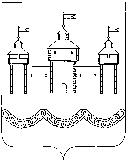 ЛИПЕЦКАЯ ОБЛАСТЬСОВЕТ ДЕПУТАТОВ ДОБРОВСКОГО МУНИЦИПАЛЬНОГО ОКРУГА1 сессия I созываР Е Ш Е Н И Е20.09.2023 г.                               с. Доброе                                  № 4 - рсО принятии Устава Добровского муниципального округаЛипецкой области Российской ФедерацииРассмотрев проект Устава Добровского муниципального округа Липецкой области Российской Федерации, в соответствии со статьей 44 Федерального закона от 06.10.2003 № 131-ФЗ «Об общих принципах организации местного самоуправления в Российской Федерации, принимая во внимание рекомендации публичных слушаний от 18 сентября 2023 года, проведенных по проекту «Об Уставе Добровского муниципального округа Липецкой области Российской Федерации», согласие главы Добровского муниципального района Липецкой области Российской Федерации и глав сельских поселений, входящих в состав Добровского муниципального района Липецкой области Российской Федерации, на то, чтобы подписание от имени главы Добровского муниципального округа Липецкой области Российской Федерации и опубликование Устава Добровского муниципального округа Липецкой области Российской Федерации осуществлял глава Добровского муниципального района Липецкой области Российской Федерации, учитывая решение оргкомитета по подготовке и проведению первой сессии Совета депутатов Добровского муниципального округа Липецкой области Российской Федерации I созыва, Совет депутатов Добровского муниципального округа Липецкой области Российской ФедерацииРЕШИЛ:1. Принять Устав Добровского муниципального округа Липецкой области Российской Федерации.2. Наделить главу Добровского муниципального района Липецкой области Российской Федерации правом на подписание от имени главы Добровского муниципального округа Липецкой области Российской Федерации и опубликование Устава Добровского муниципального округа Липецкой области Российской Федерации.3. Направить Устав Добровского муниципального округа Липецкой области Российской Федерации главе Добровского муниципального района Липецкой области Российской Федерации для подписания.4. Главе Добровского муниципального района Липецкой области Российской Федерации в течение пятнадцати дней со дня принятия настоящего решения предоставить Устав Добровского муниципального округа Липецкой области Российской Федерации на государственную регистрацию в Управление Министерства юстиции Российской Федерации по Липецкой области.5. Главе Добровского муниципального района Липецкой области Российской Федерации после государственной регистрации в течение семи дней со дня поступления уведомления о регистрации из Управления Министерства юстиции Российской Федерации по Липецкой области опубликовать Устав Добровского муниципального округа Липецкой области Российской Федерации.6. Настоящее решение вступает в силу со дня его принятия.Председательствующий на сессии				      В.Н. Храброва